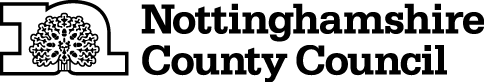 TEMPORARY CLOSURE OF FOOTPATHTHE NOTTINGHAMSHIRE COUNTY COUNCIL (EAKRING FOOTPATH NO.17)  (TEMPORARY PROHIBITION) CONTINUATION ORDER 2019NOTICE IS HEREBY GIVEN that the Nottinghamshire County Council HAS MADE an ORDER, under Sections 14 and 15(8) of the Road Traffic Regulation Act 1984, the effect of which will be: 	To continue the effects of THE NOTTINGHAMSHIRE COUNTY COUNCIL (EAKRING FOOTPATH NO.17) (TEMPORARY PROHIBITION) NOTICE 2019.  	That Notice came into force on 9th January 2019 and was continued in force to by a second 21 day notice which came into force on 30th January 2019.The effects are that:-No person shall:-  proceed on foot,	in the following length of footpath at Eakring in the District of Newark and Sherwood.	EAKRING FOOTPATH NO.17, at grid reference SK 6829 6088 the footbridge over The Dumble adjacent to Mansey Common.IT IS INTENDED that the prohibition respecting the above highway or highways will apply as follows:-	To 8th July 2019 inclusive.AND NOTICE IS HEREBY FURTHER GIVEN that during the period of restriction the alternative route will be via Eakring Footpath No.16, Maplebeck Footpath No. 1, right onto the road (for 150m) then Maplebeck Footpath No. 7 becoming Winkburn Footpath No 2 and re-joining the Robin Hood Way for access to Mansey Common or Winkburn, and vice versa.The Continuation Order will come into force on 20th February 2019 and any prohibition contained in the continued Order shall apply on that day and on any subsequent day or days when it shall be necessary for the prohibition to apply to enable works to be carried out and the Order shall continue in full force until the works it is proposed to carry out are completed. The duration of this Order may be extended with the approval of the relevant Secretary of State.The prohibition is required to enable replacement of a dangerous footbridge.  THIS NOTICE IS DATED THIS 14TH DAY OF FEBRUARY 2019Corporate Director of PlaceNottinghamshire County CouncilCounty HallNG2 7QPFor more information contact the Rights of Way office on 0115 977 5680